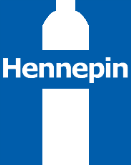 РАЗРЕШЕНИЕ НА ПОЛУЧЕНИЕ ИЛИ ВЫДАЧУ ИНФОРМАЦИИ / ДОКУМЕНТОВ Контактный человек в отделе HSPHD округа Хеннепин	Все поля/разделы, отмеченные звезвездочкой (*), должны быть заполненыИнформация о клиенте * Заявление о получении/выдаче информациисвязаться с данным лицом / данной организациейЗапрашиваемая информация Эта форма на выдачу информации соответствует всем требованиям Постановления правительства Миннесоты об обращении с конфиденциальной информацией  (Постановл. MN Stat. 13), HIPAA (45CFR164.508(c) и PHSA (42CFR2.31)Стр.1 из 2РАЗРЕШЕНИЕ НА ПОЛУЧЕНИЕ ИЛИ ВЫДАЧУ ИНФОРМАЦИИ / ДОКУМЕНТОВ Срок истеченияСтр. 2 из 2Номер SMI:* Имя клиента (полностью)Номер телефонаДевичья фамилия и предыдущие имена* Дата рождения	Номер SMI * Номер дома и название улицы* Город	* Штат	* Почтовый индекс 	  MN    	организацияЛицоЛицоНазвание организацииНазвание организацииНазвание организацииИмяНомер телефонаНомер дома и название улицыГород	Штат	Почтовый индекс 	MN    	Выдача/получение следующей информации/следующих документов:* Документ/ыДополнительно: более конкертно о данных документахДобавить название документа/овДанное разрешение относится к открытому делу в HSPHD и, если не оговорено конкретно, действительно до момента закрытия дела Данное разрешение истекает:Данное разрешение относится к открытому делу в HSPHD и, если не оговорено конкретно, действительно до момента закрытия дела Данное разрешение истекает:Данное разрешение относится к открытому делу в HSPHD и, если не оговорено конкретно, действительно до момента закрытия дела Данное разрешение истекает:Разрешение клиента и подпись Разрешение клиента и подпись Разрешение клиента и подпись Эта информация может быть выдана другим, если не оговорено иначе устно, письменно или электронно.У меня есть право отказаться подписать данное разрешение. Лечение, оплата или дальнейшие действия не зависят от того, подпишу ли я эту форму.Я могу отменить действие этой формы письменно в любое время, связавшись со своим работником округа и запросив форму № HC 12025, если действия еще не произведены. Копия данного разрешения столь же действительна как оригинал.Мне возможно придется платить реальную стоимость копирования и/или заверения документов, а также сбора копий с необходимой инфомацией. Данная инфомаця может быть выдана другим сторонам, которые имееют на нее право по закону и, соответственно, она более не защищена правилами обращения с конфиденциальной информацией.Если у меня есть вопросы по поводу конфиденциальности моих документов, я могу запросить более подробную информацию у своего работника округа.Эта информация может быть выдана другим, если не оговорено иначе устно, письменно или электронно.У меня есть право отказаться подписать данное разрешение. Лечение, оплата или дальнейшие действия не зависят от того, подпишу ли я эту форму.Я могу отменить действие этой формы письменно в любое время, связавшись со своим работником округа и запросив форму № HC 12025, если действия еще не произведены. Копия данного разрешения столь же действительна как оригинал.Мне возможно придется платить реальную стоимость копирования и/или заверения документов, а также сбора копий с необходимой инфомацией. Данная инфомаця может быть выдана другим сторонам, которые имееют на нее право по закону и, соответственно, она более не защищена правилами обращения с конфиденциальной информацией.Если у меня есть вопросы по поводу конфиденциальности моих документов, я могу запросить более подробную информацию у своего работника округа.Эта информация может быть выдана другим, если не оговорено иначе устно, письменно или электронно.У меня есть право отказаться подписать данное разрешение. Лечение, оплата или дальнейшие действия не зависят от того, подпишу ли я эту форму.Я могу отменить действие этой формы письменно в любое время, связавшись со своим работником округа и запросив форму № HC 12025, если действия еще не произведены. Копия данного разрешения столь же действительна как оригинал.Мне возможно придется платить реальную стоимость копирования и/или заверения документов, а также сбора копий с необходимой инфомацией. Данная инфомаця может быть выдана другим сторонам, которые имееют на нее право по закону и, соответственно, она более не защищена правилами обращения с конфиденциальной информацией.Если у меня есть вопросы по поводу конфиденциальности моих документов, я могу запросить более подробную информацию у своего работника округа.Если подписано другим лицом, укажите, почему оно имеет право подписи Родитель несовершеннолетнего            ОпекунИной представитель данного лицаПодпись клиента (Подпишите тем именем, которое указано выше)Подпись клиента (Подпишите тем именем, которое указано выше)Дата подписанияЛицам с инвалидностью эта информация может быть предоставлена в другой форме. Позвоните работнику округа или свяжитесь с работником округа через Minnesota Relay Service по телефону 1-800-627-3529 - TTYКонтактный человек: Лицам с инвалидностью эта информация может быть предоставлена в другой форме. Позвоните работнику округа или свяжитесь с работником округа через Minnesota Relay Service по телефону 1-800-627-3529 - TTYКонтактный человек: Лицам с инвалидностью эта информация может быть предоставлена в другой форме. Позвоните работнику округа или свяжитесь с работником округа через Minnesota Relay Service по телефону 1-800-627-3529 - TTYКонтактный человек: 